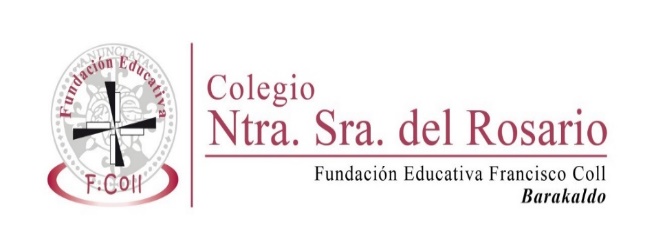 Haur EskolaDesde los 4 meses / 4 hilabetetatik 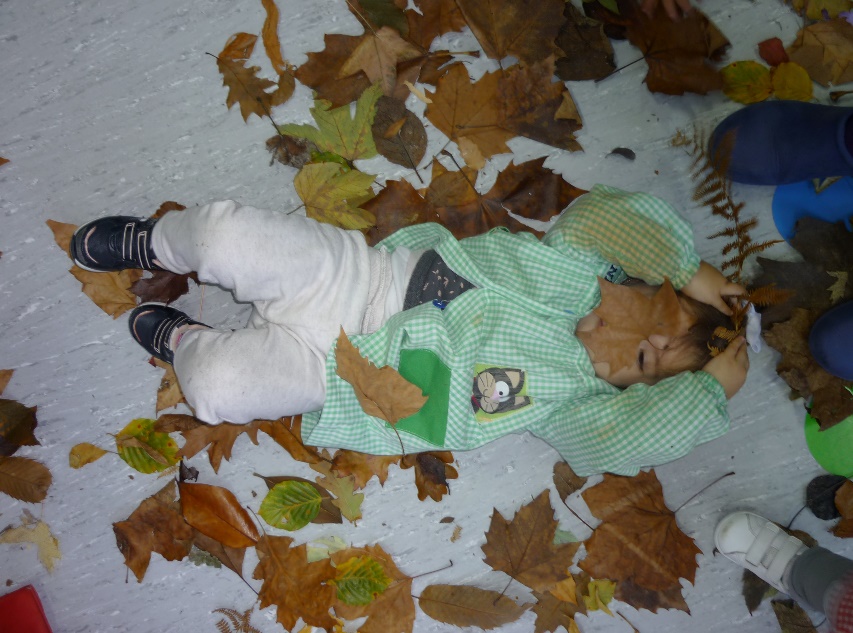 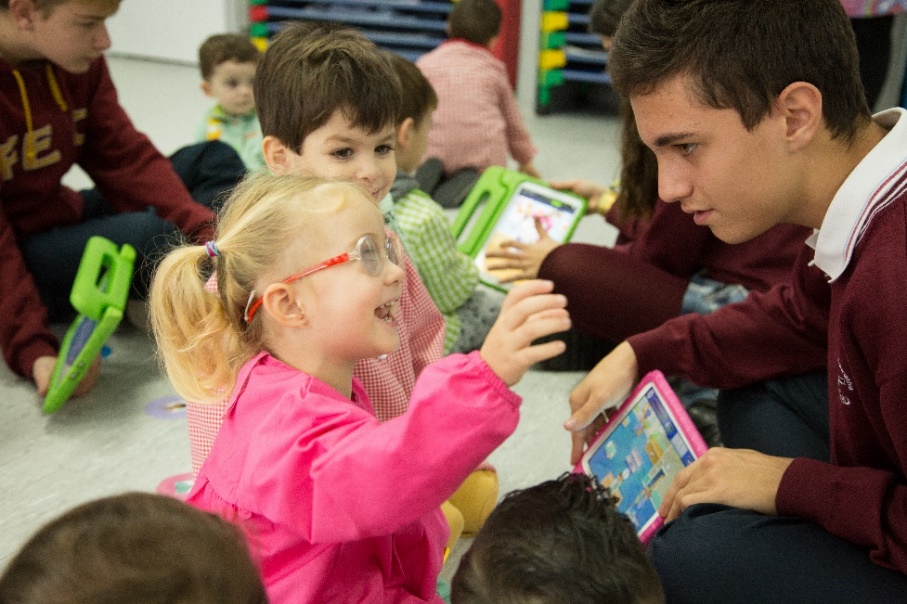      Enseñamos hoy con las herramientas del mañana.           Educamos en valores humanos y cristianos.                           Trato cercano y familiar                                      Innovación Plaza de Burtzeña 7 –48903 Barakaldo                                                                                                   Teléfono 944991018Web: www.dominicasbarakaldo.esEmail dir.rosario@fefcoll.org  NUESTRA SEÑORA DEL ROSARIO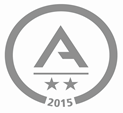               COLEGIO PLURILINGÜE               IKASTETXE ELEANITZANUESTRA OFERTA EDUCATIVANuestra Haur Eskola es ese espacio cercano y familiar donde los niños/as comienzan a descubrir el mundo que les rodea. Descubren que hay otros lugares y otras personas, además de su entorno familiar y comienzan a relacionarse.Igualmente, y dado que los tres primeros años de vida se sientan las bases de su futura personalidad, van adquiriendo unos hábitos, unos conocimientos, unas rutinas y unos valores que les ayudaran a formarse como personas.CUOTAS CALENDARIO LABORAL: 185€ - 11 mesesCALENDARIO ESCOLAR: 135€ - 10 mesesCOMEDOR: 105€/mesAULA O AÑOS: 230€ al mes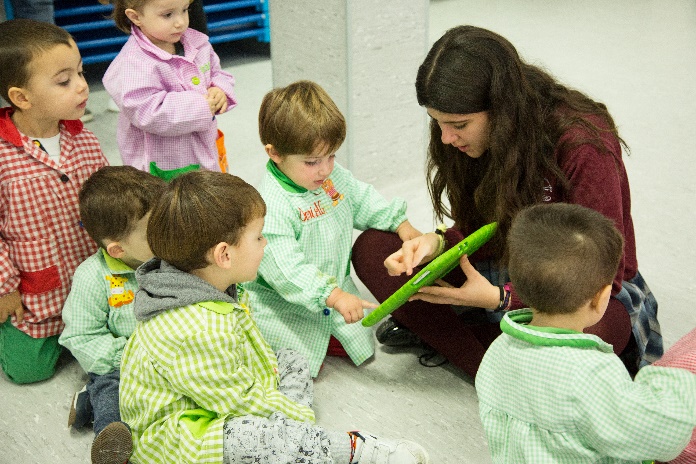 HORARIOS/ORDUTEGIA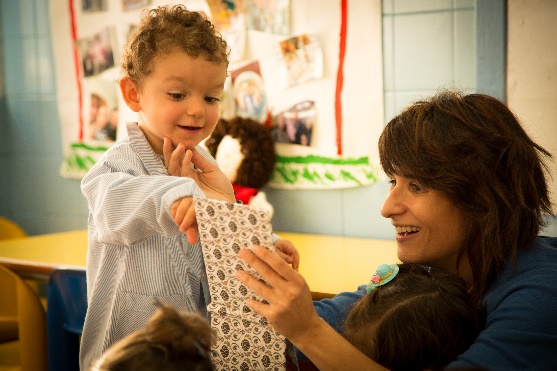 AULA DE 0 y 1 AÑO Horario y calendario laboral de 7:30 a 17:30hAULA DE 2 AÑOS Calendario laboral del 1 de septiembre al 22 de julio de 2022 de 7:30 a 17:30hCalendario Escolar de 9 a 12h y 14:30 a 16:30h NOVEDAD: Horario reducido: De 9h a 12h: 85€ al mes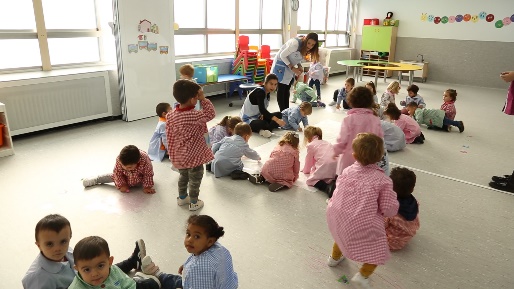 GURE HELBURU NAGUSIAK/OBJETIVOSFamiliekin elkarlana / Colaboración con las familiasElkarrekin hezi eta elkarbanatzen ikasteko, talde lana / Trabajo en equipo como forma aprender a compartir y crecer juntos.Jolasaren bitartez ikasi eta elkarlanean aritu / Juego como forma de aprendizaje y cooperación con los demás 